                   Colegio Cristiano Emmanuel 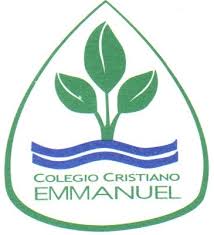 Músic	     Música                   NM2 Segundo MedioRUTA DE TRABAJO1.- Semana 05 - 06 Abril2.- Dudas o consultas a: Claudia Coñuecar correo: cconuecar@emmanuel.cl      Teléfono: +569789615023.- Esta semana trabajamos la Unidad 2 “Música en espacios privados: TV” 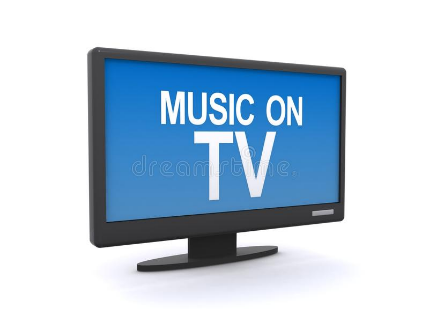 4.- Se colocará notas formativas en el juego “Kahoot” de 4-5 notas que se agruparán en una nota mensual. A los estudiantes que no puedan acceder al juego se les entregará una evaluación alternativa a través de formulario Google.5.- Esta semana no hay actividad de trabajo. Se avisará con tiempo la actividad del mes de Abril, pero se entregarán tareas voluntarias con puntos y para esto se habilitará los buzones de tareas.